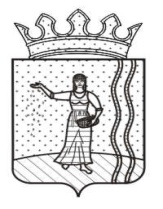 ДУМА ОКТЯБРЬСКОГО ГОРОДСКОГО ПОСЕЛЕНИЯОКТЯБРЬСКОГО МУНИЦИПАЛЬНОГО РАЙОНА ПЕРМСКОГО КРАЯРЕШЕНИЕ29.05.2014                                                                              № 69Об утверждении отчета об исполнениибюджета Октябрьского городскогопоселения Октябрьского муниципальногорайона Пермского края за 2013 годРуководствуясь ч. 5 ст. 264.2 Бюджетного кодекса Российской Федерации, ст. 14 Федерального Закона от 06.10.2003 № 131-ФЗ «Об общих принципах местного самоуправления в Российской Федерации», ст. 23,62,63 Устава Октябрьского городского поселения, ст. 39 Положения «О бюджетном процессе в Октябрьском городском поселении», утвержденного решением Думы Октябрьского городского поселения от 29.11.2007 № 187, Дума Октябрьского городского поселения Октябрьского муниципального района Пермского края РЕШАЕТ:1. Утвердить отчет об исполнении бюджета Октябрьского городского поселения Октябрьского муниципального района Пермского края за 2013 год по расходам в сумме 104 593,5 тыс. руб., по доходам в сумме 98 308,3 тыс. руб., с превышением расходов над доходами в сумме 6 285,2 тыс. рублей, согласно приложению 1 к настоящему решению.2. Утвердить доходы бюджета Октябрьского городского поселения Октябрьского муниципального района Пермского края за 2013 год по кодам классификации доходов, согласно приложению 2 к настоящему решению.3. Утвердить доходы бюджета по кодам видов доходов, подвидов доходов, классификации операций сектора государственного управления, относящихся к доходам бюджета Октябрьского городского поселения Октябрьского муниципального района Пермского края за 2013 год, согласно приложению 3 к настоящему решению.4. Утвердить ведомственную структуру расходов бюджета Октябрьского городского поселения Октябрьского муниципального района Пермского края за 2013 год, согласно приложению 4 к настоящему решению.5. Утвердить расходы бюджета Октябрьского городского поселения Октябрьского муниципального района Пермского края по разделам и подразделам классификации расходов бюджетов за 2013 год, согласно приложению 5 к настоящему решению.6. Утвердить источники финансирования дефицита бюджета Октябрьского городского поселения Октябрьского муниципального района Пермского края по кодам классификации источников финансирования дефицита бюджета за 2013 год, согласно приложению 6 к настоящему решению.7. Утвердить источники финансирования дефицита бюджета Октябрьского городского поселения Октябрьского муниципального района Пермского края за 2013 год по кодам групп, подгрупп, статей, видов источников финансирования дефицита бюджета классификации операций сектора государственного управления, относящихся к источникам дефицита бюджета согласно приложению 7 к настоящему решению.8. Утвердить отчет о выполнении прогнозного плана приватизации муниципального недвижимого имущества Октябрьского городского поселения Октябрьского муниципального района Пермского края за 2013 год, согласно приложению 8 к настоящему решению.9. Утвердить отчет об использовании резервного фонда администрации Октябрьского городского поселения Октябрьского муниципального района Пермского края, согласно приложению 9 к настоящему решению.10. Утвердить перечень долгосрочных целевых программ Октябрьского городского поселения Октябрьского муниципального района Пермского края, объемы их финансирования и исполнения за 2013 год, согласно приложению 10 к настоящему решению.11. Утвердить общую сумму муниципального долга Октябрьского городского поселения Октябрьского муниципального района Пермского края на 01.01.2014 года в сумме 0,0 тыс. рублей, в том числе общая сумма предоставленных гарантий по обязательствам перед третьими лицами в сумме 0,0 тыс. рублей.12. Решение вступает в силу после обнародования в МКУ «Октябрьская централизованная библиотечная система».Председатель Думы Октябрьскогогородского селения                                                                  Ю. В. КлимовскихГлава городского поселения-глава администрации Октябрьскогогородского поселения                                                                    И. Ф. СелезневПриложение 1к решению ДумыОктябрьского городского поселенияОктябрьского муниципального районаПермского края от 29.05.2014 № 69Общий объем доходов, расходов и дефицита (профицита)бюджета Октябрьского городского поселенияОктябрьского муниципального района Пермского краяза 2013 годтыс. руб.Приложение 2к решению ДумыОктябрьского городского поселенияОктябрьского муниципального районаПермского края от 29.05.2014 № 69ДОХОДЫ БЮДЖЕТА ОКТЯБРЬСКОГОГОРОДСКОГО ПОСЕЛЕНИЯ ОКТЯБРЬСКОГО МУНИЦИПАЛЬНОГО РАЙОНА ПЕРМСКОГО КРАЯ ЗА 2013 ГОД КЛАССИФИКАЦИИ ДОХОДОВ БЮДЖЕТАтыс. руб.Приложение 3к решению ДумыОктябрьского городского поселенияОктябрьского муниципального районаПермского края от 29.05.2014 № 69ДОХОДЫ БЮДЖЕТА ПО КОДАМ ВИДОВ ДОХОДОВ, ПОДВИДОВ ДОХОДОВ, КЛАССИФИКАЦИИ ОПЕРАЦИЙ СЕКТОРА ГОСУДАРСТВЕННОГО УПРАВЛЕНИЯ, ОТНОСЯЩИХСЯ К ДОХОДАМ БЮДЖЕТА ОКТЯБРЬСКОГО ГОРОДСКОГО ПОСЕЛЕНИЯ ОКТЯБРЬСКОГО МУНИЦИПАЛЬНОГО РАЙОНА ПЕРМСКОГО КРАЯ ЗА 2013 ГОДПриложение 4к решению ДумыОктябрьского городского поселенияОктябрьского муниципального районаПермского края от 29.05.2014 № 69Ведомственная структура расходов бюджета Октябрьского городского поселенияОктябрьского муниципального района Пермского края за 2013 годПриложение 5к решению ДумыОктябрьского городского поселенияОктябрьского муниципального районаПермского края от 29.05.2014 № 69Расходы бюджета Октябрьского городского поселения Октябрьского муниципального района Пермского края по разделам и подразделам классификации расходов бюджета за 2013 годПриложение 6к решению ДумыОктябрьского городского поселенияОктябрьского муниципального районаПермского края от 29.05.204 № 69Источники финансирования дефицита бюджетаОктябрьского городского поселенияОктябрьского муниципального района Пермского краяпо кодам классификации источников финансирования дефицита бюджета за 2013 годтыс. руб.Приложение 7к решению ДумыОктябрьского городского поселенияОктябрьского муниципального районаПермского края от 29.05.2014 № 69Источники финансирования дефицита бюджетаОктябрьского городского поселенияОктябрьского муниципального района Пермского края за 2013 годпо кодам групп, подгрупп, статей, видов источниковфинансирования дефицита бюджета, классификации операцийсектора государственного управления, относящихся к источникам финансирования дефицита бюджета тыс. руб.Приложение 8к решению ДумыОктябрьского городского поселенияОктябрьского муниципального районаПермского края от 29.05.2014 № 69ОТЧЕТ О ВЫПОЛНЕНИИ ПРОГНОЗНОГО ПЛАНАПРИВАТИЗАЦИИ МУНИЦИПАЛЬНОГО НЕДВИЖИМОГО ИМУЩЕСТВАОКТЯБРЬСКОГО ГОРОДСКОГО ПОСЕЛЕНИЯ ОКТЯБРЬСКОГО МУНИЦИПАЛЬНОГО РАЙОНА ПЕРМСКОГО КРАЯ ЗА 2013 ГОДтыс. руб.Приложение № 9к решению ДумыОктябрьского городского поселенияОктябрьского муниципального районаПермского края от 29.05.2014 № 69Отчетоб использовании средств резервного фонда администрации Октябрьского городского поселения Октябрьского муниципального района Пермского края за 2013 годарублейПриложение 10к решению ДумыОктябрьского городского поселенияОктябрьского муниципального районаПермского края от 29.05.2014 № 69Перечень целевых программ, подлежащих финансированию в 2013 годуПоказателиУтвержденоИсполнено123Доходы105 389,398 308,3Расходы123 233,3104 593,5Дефицит (-), профицит (+)- 17 844,0- 6 285,2Код классификации доходов бюджетовКод классификации доходов бюджетовНаименование показателей доходовУтвержденоИсполнено123350001 00 00000 00 0000 000НАЛОГОВЫЕ И НЕНАЛОГОВЫЕ ДОХОДЫ25 795,427 370,90001 01 00000 00 0000 000НАЛОГИ НА ПРИБЫЛЬ, ДОХОДЫ11 113,011 402,60001 01 02000 01 0000 110Налог на доходы физических лиц11 113,011 402,60001 01 02010 01 0000 110Налог на доходы физических лиц с доходов, источником которых является налоговый агент, за исключением доходов, в отношении которых исчисление и уплата налога осуществляются в соответствии со статьями 227, 227.1 и 228 Налогового кодекса Российской Федерации10 914,011 200,41821 01 02010 01 0000 110Налог на доходы физических лиц с доходов, источником которых является налоговый агент, за исключением доходов, в отношении которых исчисление и уплата налога осуществляются в соответствии со статьями 227, 227.1 и 228 Налогового кодекса Российской Федерации10 914,011 200,40001 01 02020 01 0000 110Налог на доходы физических лиц с доходов, полученных от осуществления деятельности физическими лицами, зарегистрированными в качестве индивидуальных предпринимателей, нотариусов, занимающихся частной практикой, адвокатов, учредивших адвокатские кабинеты, и других лиц, занимающихся частной практикой в соответствии со статьей 227 Налогового кодекса Российской Федерации53,055,01821 01 02020 01 0000 110Налог на доходы физических лиц с доходов, полученных от осуществления деятельности физическими лицами, зарегистрированными в качестве индивидуальных предпринимателей, нотариусов, занимающихся частной практикой, адвокатов, учредивших адвокатские кабинеты, и других лиц, занимающихся частной практикой в соответствии со статьей 227 Налогового кодекса Российской Федерации53,055,00001 01 02030 01 0000 110Налог на доходы физических с доходов, полученными физическими лицами в соответствии со статьей 228 Налогового кодекса Российской Федерации146,0147,21821 01 02030 01 0000 110Налог на доходы физических с доходов, полученными физическими лицами в соответствии со статьей 228 Налогового кодекса Российской Федерации146,0147,20001 06 00000 00 0000 000НАЛОГИ НА ИМУЩЕСТВО8 270,09 108,10001 06 01000 00 0000 110Налог на имущество физических лиц1 228,01 279,90001 06 01030 10 0000 110Налог на имущество физических лиц, взимаемый по ставкам, применяемым к объектам налогообложения, расположенным в границах поселений1 228,01 279,91821 06 01030 10 0000 110Налог на имущество физических лиц, взимаемый по ставкам, применяемым к объекта налогообложения, расположенным в границах поселений1 228,01 279,9000 1 06 04000 02 0000 110Транспортный налог 4 645,05 348,20001 06 04011 02 0000 110Транспортный налог с организаций1 154,01 146,91821 06 04011 02 0000 110Транспортный налог с организаций1 154,0 1 146,90001 06 04012 02 0000 110 Транспортный налог с физических лиц3 491,04 201,31821 06 04012 02 0000 110Транспортный налог с физических лиц3 491,04 201,30001 06 06000 00 0000 110Земельный налог2 397,02 480,00001 06 06010 00 0000 110Земельный налог, взимаемый по ставкам, установленным в соответствии с подпунктом 1 пункта 1 статьи 394 Налогового кодекса Российской Федерации273,0271,70001 06 06013 10 0000 110Земельный налог, взимаемый по ставкам, установленным в соответствии с подпунктом 1 пункта 1 статьи 394 Налогового кодекса Российской Федерации и применяемым к объектам налогообложения, расположенным в границах поселений273,0271,71821 06 06013 10 0000 110Земельный налог, взимаемый по ставкам, установленным в соответствии с подпунктом 1 пункта 1 статьи 394 Налогового кодекса Российской Федерации и применяемым к объектам налогообложения, расположенным в границах поселений273,0271,70001 06 06020 00 0000 110Земельный налог, взимаемый по ставкам, установленным в соответствии с подпунктом 2 пункта 1 статьи 394 Налогового кодекса Российской Федерации2 124,02 208,30001 06 06023 10 0000 110Земельный налог, взимаемый по ставкам, установленным в соответствии с подпунктом 2 пункта 1статьи 394 Налогового кодекса Российской Федерации и применяемым к объектам налогообложения, расположенным в границах поселений2 124,02 208,31821 06 06023 10 0000 110Земельный налог, взимаемый по ставкам, установленным в соответствии с подпунктом 2 пункта 1статьи 394 Налогового кодекса Российской Федерации и применяемым к объектам налогообложения, расположенным в границах поселений2 124,02 208,30001 11 00000 00 0000 000ДОХОДЫ ОТ ИСПОЛЬЗОВАНИЯ ИМУЩЕСТВА, НАХОДЯЩЕГОСЯ В ГОСУДАРСТВЕННОЙ И МУНИЦИПАЛЬНОЙ СОБСТВЕННОСТИ4 146,04 236,00001 11 05000 00 0000 000Доходы, получаемые в виде арендной либо иной платы за передачу в возмездное пользование государственного и муниципального имущества (за исключением имущества бюджетных и автономных учреждений, а также имущества государственных и муниципальных унитарных предприятий, в том числе казенных)4 146,04 236,00001 11 05010 00 0000 120Доходы, получаемые в виде арендной платы за земельные участки, государственная собственность на которые не разграничена, а также средства от продажи права на заключение договоров аренды указанных земельных участков2 168,02 225,90001 11 05010 10 0000 120Доходы, получаемые в виде арендной платы за земельные участки, государственная собственность на которые не разграничена и которые расположены в границах поселений, а также средства от продажи права на заключение договоров аренды указанных земельных участков2 168,02 225,91631 11 05010 10 0000 120Доходы, получаемые в виде арендной платы за земельные участки, государственная собственность на которые не разграничена и которые расположены в границах поселений, а также средства от продажи права на заключение договоров аренды указанных земельных участков2 168,02 225,90001 11 05020 00 0000 120Доходы, получаемые в виде арендной платы за земли после разграничения государственной собственности на землю, а также средства от продажи права на заключение договоров аренды указанных земельных участков (за исключением земельных участков бюджетных и  автономных учреждений)476,0502,60001 11 05025 10 0000 120 Доходы, получаемые в виде арендной платы, а также средства от продажи права на заключение договоров аренды за земли, находящиеся в собственности поселений (за исключением земельных участков муниципальных автономных учреждений)476,0502,60981 11 05025 10 0000 120Доходы, получаемые в виде арендной платы, а также средства от продажи права на заключение договоров аренды за земли, находящиеся в собственности поселений (за исключением земельных участков муниципальных автономных учреждений476,0502,60001 11 05030 00 0000 120Доходы от сдачи в аренду имущества, находящегося в оперативном управлении органов государственной власти, органов местного самоуправления, государственных внебюджетных фондов и созданных ими учреждений (за исключением имущества бюджетных и  автономных учреждений)1502,01507,50001 11 05035 10 0000 120Доходы от сдачи в аренду имущества, находящегося в оперативном управлении органов управления поселений и созданных ими учреждений (за исключением имущества муниципальных бюджетных и автономных учреждений)1 502,01 507,50981 11 05035 10 0000 120Доходы от сдачи в аренду имущества, находящегося в оперативном управлении органов управления поселений и созданных ими учреждений (за исключением имущества муниципальных бюджетных и  автономных учреждений)1 502,01 507,5000 1 13 02000 00 0000 130ДОХОДЫ ОТ ОКАЗАНИЯ ПЛАТНЫХ УСЛУГ (РАБОТ) И КОМПЕНСАЦИИ ЗАТАРТ ГОСУДАРСТВА25,025,0000 1 13 02000 00 0000 130Доходы от компенсации затрат государства25,0322,4000 1 13 02060 00 0000 130Доходы, поступающие в порядке возмещения расходов, понесенных в связи с эксплуатацией имущества25,028,0000 1 13 02065 10 0000 130Доходы, поступающие в порядке возмещения расходов, понесенных в связи с эксплуатацией имущества поселений25,028,0098 1 13 02065 10 0000 130Доходы, поступающие в порядке возмещения расходов, понесенных в связи с эксплуатацией имущества поселений25,028,0000 1 13 02990 00 0000 130Прочие доходы от компенсации затрат государства0,0294,4000 1 13 0299510 0000 130Прочие доходы от компенсации затрат бюджетов поселений0,0294,40981 13 0299510 0000 130Прочие доходы от компенсации затрат бюджетов поселений0,0294,40001 14 00000 00 0000 000ДОХОДЫ ОТ ПРОДАЖИ МАТЕРИАЛЬНЫХ И НЕМАТЕРИАЛЬНЫХ АКТИВОВ2 162,42 200,60001 14 02000 00 0000 00 Доходы от реализации имущества, находящегося в государственной и муниципальной собственности (за исключением имущества бюджетных и автономных учреждений, а также имущества государственных и муниципальных унитарных предприятий, в том числе казенных)164,0164,00001 14 02050 10 0000 410 Доходы от реализации имущества, находящегося в собственности поселений (за исключением имущества муниципальных бюджетных и автономных учреждений, а также имущества муниципальных унитарных предприятий, в том числе казенных), в части реализации основных средств по указанному имуществу164,0164,00001 14 02052 10 0000 410Доходы от реализации имущества, находящегося в оперативном управлении учреждений, находящихся в ведении органов управления поселений (за исключением имущества муниципальных бюджетных и автономных учреждений), в части реализации основных средств по указанному имуществу164,0164,00981 14 02052 10 0000 410Доходы от реализации имущества, находящегося в оперативном управлении учреждений, находящихся в ведении органов управления поселений (за исключением имущества муниципальных бюджетных и автономных учреждений), в части реализации основных средств по указанному имуществу164,0164,00001 14 06000 00 0000 430 Доходы от продажи земельных участков, находящихся в государственной и муниципальной собственности (за исключением земельных участков бюджетных и автономных учреждений)1 998,52 036,6000 1 14 06010 00 0000 430Доходы от продажи земельных участков, государственная собственность на которые не разграничена1 416,01 454,10001 14 06013 10 0000 430 Доходы от продажи земельных участков, государственная собственность на которые не разграничена и которые расположены в границах поселений1 416,01 454,11631 14 0601310 0000 430Доходы от продажи земельных участков, государственная собственность на которые не разграничена и которые расположены в границах поселений1 416,01 454,10001 14 06020 00 0000 430Доходы от продажи земельных участков, государственная собственность на которые разграничена (за исключением земельных участков бюджетных и автономных учреждений)582,4582,50001 14 06025 10 0000 430Доходы от продажи земельных участков, находящихся в собственности поселений (за исключением земельных участков муниципальных бюджетных и автономных учреждений)582,4582,50981 14 06025 10 0000 430Доходы от продажи земельных участков, находящихся в собственности поселений (за исключением земельных участков муниципальных  бюджетных и автономных учреждений582,4582,50001 16 00000 00 0000 000ШТРАФЫ, САНКЦИИ, ВОЗМЕЩЕНИЕ УЩЕРБА79,0101,2000 1 16 33000 00 0000 140Денежные взыскания(штрафы) за нарушение законодательства Российской Федерации о размещении заказов на поставки товаров, выполнение работ, оказание услуг3,03,0000 1 16 33050 10 0000 140Денежные взыскания (штрафы) за нарушение законодательства Российской Федерации о размещении заказов на поставки товаров, выполнение работ, оказание услуг для нужд поселений 3,03,00981 16 33050 10 0000 140Денежные взыскания (штрафы) за нарушение законодательства Российской Федерации о размещении заказов на поставки товаров, выполнение работ, оказание услуг для нужд поселений3,03,00001 16 90000 00 0000 140Прочие поступления от денежных взысканий (штрафов) и иных сумм в возмещение ущерба 76,098,20001 16 90050 10 0000 140Прочие поступления от денежных взысканий (штрафов) и иных сумм в возмещение ущерба, зачисляемые в бюджеты поселения76,098,20981 16 90050 10 0000 140Прочие поступления от денежных взысканий (штрафов) и иных сумм в возмещение ущерба, зачисляемые в бюджеты поселения76,098,20002 00 00000 00 0000 000БЕЗВОЗМЕЗДНЫЕ ПОСТУПЛЕНИЯ79 593,370 937,40002 02 00000 00 0000 000БЕЗВОЗМЕЗДНЫЕ ПОСТУПЛЕНИЯ ОТ ДРУГИХ БЮДЖЕТОВ БЮДЖЕТНОЙ СИСТЕМЫ РОССИЙСКОЙ ФЕДЕРАЦИИ79 593,370 979,40002 02 01000 00 0000 151Дотации бюджетам субъектов Российской Федерации и муниципальных образований17 786,517 786,50002 02 01001 00 0000 151Дотации на выравнивание бюджетной обеспеченности17 786,517 786,50002 02 01001 10 0000 151Дотации бюджетам поселений на выравнивание бюджетной обеспеченности17 786,517 786,50982 02 01001 10 0000 151Дотации бюджетам поселений на выравнивание бюджетной обеспеченности17 786,517 786,50002 02 02000 00 0000 151Субсидии бюджетам субъектов Российской Федерации и муниципальных образований (межбюджетные субсидии43 820,035 871,80002 02 02088 00 0000 151Субсидии бюджетам муниципальных образований на обеспечение мероприятий по капитальному ремонту многоквартирных домов, переселению граждан из аварийного жилищного фонда и модернизации систем коммунальной инфраструктуры счет средств, поступивших от государственной корпорации - Фонда содействия реформированию жилищно-коммунального хозяйства40 718,632 791,10002 02 02088 10 0000 151Субсидии бюджетам поселений на обеспечение мероприятий по капитальному ремонту многоквартирных домов, переселению граждан из аварийного жилищного фонда и модернизации систем коммунальной инфраструктуры за счет средств, поступивших от государственной корпорации - Фонда содействия реформированию жилищно-коммунального хозяйства40 718,632 791,10002 02 02088 10 0001 151Субсидии бюджетам поселений на обеспечение мероприятий по капитальному ремонту многоквартирных домов за счет средств, поступивших от государственной корпорации - Фонда содействия реформированию жилищно-коммунального хозяйства1 872,21 872,20982 02 02088 10 0001 151Субсидии бюджетам поселений на обеспечение мероприятий по капитальному ремонту многоквартирных домов за счет средств, поступивших от государственной корпорации - Фонда содействия реформированию жилищно-коммунального хозяйства1 872,21 872,20002 02 02088 10 0002 151Субсидии бюджетам поселений на обеспечение мероприятий по переселению граждан из аварийного жилищного фонда за счет средств, поступивших от государственной корпорации - Фонда содействия реформированию жилищно-коммунального хозяйства38 846,430 918,90982 02 02088 10 0002 151Субсидии бюджетам поселений на обеспечение мероприятий по переселению граждан из аварийного жилищного фонда за счет средств, поступивших от государственной корпорации Фонда содействия реформированию жилищно-коммунального хозяйства38 846,430 918,9000 2 02 02999 00 0000 151Прочие субсидии3 101,43 080,7000 2 02 02999 00 0000 151Прочие субсидии3 101,43 080,7098 2 02 02999 00 0000 151Прочие субсидии3 101,43 080,70002 02 03000 00 0000 151Субвенции бюджетам субъектов Российской Федерации и муниципальных образований156,7156,70002 02 03024 00 0000 151 Субвенции местным бюджетам на выполнение передаваемых полномочий субъектов Российской Федерации156,7156,70002 02 03024 10 0000 151 Субвенции бюджетам поселений на выполнение передаваемых полномочий субъектов Российской Федерации156,7156,70982 02 03024 10 0000 151Субвенции бюджетам поселений на выполнение передаваемых полномочий субъектов Российской Федерации156,7156,70002 02 04000 00 0000 151 Иные межбюджетные трансферты17 830,717 164,40002 02 04999 00 0000 151 Прочие межбюджетные трансферты, передаваемые бюджетам17 830,717 164,40002 02 04999 10 0000 151 Прочие межбюджетные трансферты, передаваемые бюджетам поселений 17 830,717 164,40982 02 04999 10 0000 151Прочие межбюджетные трансферты, передаваемые бюджетам поселений17 830,717 164,40002 18 0000 00 0000 000ДОХОДЫ БЮДЖЕТОВ БЮДЖЕТНОЙ СИСТЕМЫ РОССИЙСКОЙ ФЕДЕРАЦИИ ОТ ВОЗВРАТА БЮДЖЕТАМИ БЮДЖЕТНОЙ СИСТЕМЫ РОССИЙСКОЙ ФЕДЕРАЦИИ И ОРГАНИЗАЦИЯМИ ОСТАТКОВ СУБСИДИЙ, СУБВЕНЦИЙ, И ИНЫХ МЕЖБЮДЖЕТНЫХ ТРАНСФЕРТОВ, ИМЕЮЩИХ ЦЕЛЕВОЕ НАЗНАЧЕНИЕ, ПРОШЛЫХ ЛЕТ0,028,60002 18 00000 00 0000 151Доходы бюджетов бюджетной системы Российской Федерации от возврата остатков бюджетами бюджетной системы Российской Федерации остатков субсидий, субвенций и иных межбюджетных трансфертов, имеющих целевое назначение, прошлых лет0,028,60002 18 05000 10 0000 151Доходы бюджетов поселений от возврата бюджетами бюджетной системы Российской Федерации остатков субсидий, субвенций и иных межбюджетных трансфертов, имеющих целевое назначение, прошлых лет 0,028,60982 18 05010 10 0000 000Доходы бюджетов поселений от возврата остатков субсидий, субвенций и иных межбюджетных трансфертов, имеющих целевое назначение, прошлых лет из бюджетов муниципальных районов0,028,60002 19 00000 00 0000 000ВОЗВРАТ ОСТАТКОВ СУБСИДИЙ, СУБВЕНЦИЙ И ИНЫХ МЕЖБЮДЖЕТНЫХ ТРАНСФЕРТОВ ИМЕЮЩИХ ЦЕЛЕВОЕ НАЗНАЧЕНИЕ ПРОШЛЫХ ЛЕТ0,0-70,60002 19 05000 10 0000 000Возврат остатков субсидий, субвенций и иных межбюджетных трансфертов, имеющих целевое назначение, прошлых лет из бюджетов поселений0,0-70,60982 19 05000 10 0000 000Возврат остатков субсидий, субвенций и иных межбюджетных трансфертов, имеющих целевое назначение, прошлых лет из бюджетов поселений0,0-70,6ВСЕГО ДОХОДОВ105 389,398 308,3Коды видов доходов (групп, подгрупп, статей, подстатей, элементов), подвидов доходов, классификации операций сектора государственного управленияНаименование показателей доходовУтвержденоИсполнено12341 00 00000 00 0000 000Налоговые и неналоговые доходы25 795,427 370,9 1 01 00000 00 0000 000НАЛОГИ НА ПРИБЫЛЬ, ДОХОДЫ11 113,011 402,6 1 01 02000 01 0000 110Налог на доходы физических лиц11 113,011 402,6 1 01 02010 01 0000 110Налог на доходы физических лиц с доходов, источником которых является налоговый агент, за исключением доходов, в отношении которых исчисление и уплата налога осуществляются в соответствии со статьями 227, 227.1 и 228 Налогового кодекса Российской Федерации10 914,011 200,4 1 01 02020 01 0000 110Налог на доходы физических лиц с доходов, полученных от осуществления деятельности физическими лицами, зарегистрированными в качестве индивидуальных предпринимателей, нотариусов, занимающихся частной практикой, адвокатов, учредивших адвокатские кабинеты, и других лиц, занимающихся частной практикой в соответствии со статьей 227 Налогового кодекса Российской Федерации53,055,0 1 01 02030 01 0000 110Налог на доходы физических с доходов, полученными физическими лицами в соответствии со статьей 228 Налогового кодекса Российской Федерации146,0147,2 1 06 00000 00 0000 000НАЛОГИ НА ИМУЩЕСТВО8 270,09 108,1 1 06 01000 00 0000 110Налог на имущество физических лиц1 228,01 279,9 1 06 01030 10 0000 110Налог на имущество физических лиц, взимаемый по ставкам, применяемым к объекта налогообложения, расположенным в границах поселений1 228,01 279,9 1 06 04000 02 0000 110Транспортный налог4 645,05 348,21 06 04011 02 0000 110Транспортный налог с организаций1 154,01 146,91 06 04012 02 0000 110Транспортный налог с физических лиц3 491,04 201,3 1 06 06000 00 0000 110Земельный налог2 397,02 480,0 1 06 06010 00 0000 110Земельный налог, взимаемый по ставкам, установленным в соответствии с подпунктом 1 пункта 1 статьи 394 Налогового кодекса Российской Федерации273,0271,7 1 06 06013 10 0000 110Земельный налог, взимаемый по ставкам, установленным в соответствии с подпунктом 1 пункта 1 статьи 394 Налогового кодекса Российской Федерации и применяемым к объектам налогообложения, расположенным в границах поселений273,0271,7 1 06 06020 00 0000 110Земельный налог, взимаемый по ставкам, установленным в соответствии с подпунктом 2 пункта 1 статьи 394 Налогового кодекса Российской Федерации 2 124,02 208,3 1 06 06023 10 0000 110Земельный налог, взимаемый по ставкам, установленным в соответствии с подпунктом 2 пункта 1статьи 394 Налогового кодекса Российской Федерации и применяемым к объектам налогообложения, расположенным в границах поселений2 124,02 208,31 11 00000 00 0000 000ДОХОДЫ ОТ ИСПОЛЬЗОВАНИЯ ИМУЩЕСТВА НАХОДЯЩЕГОСЯ В ГОСУДАРСТВЕННОЙ И МУНИЦИПАЛЬНОЙ СОБСТВЕННОСТИ4 146,04 236,01 11 05000 00 0000 120Доходы, получаемые в виде арендной либо иной платы за передачу в возмездное пользование государственного и муниципального имущества (за исключением имущества бюджетных и автономных учреждений, а также имущества государственных и муниципальных унитарных предприятий, в том числе казенных)4 146,04 236,01 11 05010 00 0000 120Доходы, получаемые в виде арендной платы за земельные участки, государственная собственность на которые не разграничена, а также средства от продажи права на заключение договоров аренды указанных земельных участков2 168,02 225,91 11 05013 10 0000 120Доходы, получаемые в виде арендной платы за земельные участки, государственная собственность на которые не разграничена и которые расположены в границах поселений, а также средства от продажи права на заключение договоров аренды указанных земельных участков2 168,02 225,91 11 05020 00 0000 120Доходы, получаемые в виде арендной платы за земли после разграничения государственной собственности на землю, а также средства от продажи на заключение договоров аренды указанных земельных участков (за исключением земельных участков бюджетных и автономных учреждений)476,0502,61 11 05025 10 0000 120 Доходы, получаемые в виде арендной платы, а также средства от продажи права на заключение договоров аренды за земли, находящиеся в собственности поселений (за исключением земельных участков муниципальных автономных учреждений)476,0502,61 11 05030 00 0000 120Доходы от сдачи в аренду имущества, находящегося в оперативном управлении органов государственной власти, органов местного самоуправления, государственных внебюджетных фондов и созданных ими учреждений (за исключением имущества бюджетных и автономных учреждений)1502,01 507,51 11 05035 10 0000 120Доходы от сдачи в аренду имущества, находящегося в оперативном управлении органов управления поселений и созданных ими учреждений (за исключением имущества муниципальных бюджетных и автономных учреждений)1 502,01 507,51 13 00000 00 0000 000ДОХОДЫ ОТ ОКАЗАНИЯ ПЛАТНЫХ УСЛУГ (РАБОТ) И КОМПЕНСАЦИИ ЗАТРАТ ГОСУДАРСТВА25,0322,41 13 02000 00 0000 130Доходы от компенсации затрат государства25,0322,41 13 02060 00 0000 130Доходы, поступающие в порядке возмещения расходов, понесенных в связи с эксплуатацией имущества25,028,01 13 02065 10 0000 130Доходы, поступающие в порядке возмещения расходов, понесенных в связи с эксплуатацией имущества поселений25,028,01 13 02990 00 0000 130Прочие доходы от компенсации затрат государства0,0294,41 13 02995 10 0000 130Прочие доходы от компенсации затрат бюджетов поселений0,0294,41 14 00000 00 0000 000ДОХОДЫ ОТ ПРОДАЖИ МАТЕРИАЛЬНЫХ И НЕМАТЕРИАЛЬНЫХ АКТИВОВ2 162,42 200,61 14 02000 00 0000 000 Доходы от реализации имущества, находящегося в государственной и муниципальной собственности (за исключением имущества бюджетных и автономных учреждений, а также имущества государственных и муниципальных унитарных предприятий, в том числе казенных)164,0164,01 14 02050 10 0000 410Доходы от реализации имущества, находящегося в собственности поселений (за исключением имущества муниципальных бюджетных и автономных учреждений, а также имущества муниципальных унитарных предприятий, в том числе казенных), в части реализации основных средств по указанному имуществу164,0164,01 14 02052 10 0000 410Доходы от реализации имущества, находящегося в оперативном управлении учреждений, находящихся в ведении органов управления поселений (за исключением имущества муниципальных бюджетных и автономных учреждений), в части реализации основных средств по указанному имуществу164,0164,01 14 06000 00 0000 430 Доходы от продажи земельных участков, находящихся в государственной и муниципальной собственности (за исключением земельных участков бюджетных и автономных учреждений)1 998,52 036,61 14 06010 00 0000 430 Доходы от продажи земельных участков, государственная собственность на которые не разграничена 1416,01 454,11 14 06013 10 0000 430Доходы от продажи земельных участков, государственная собственность на которые не разграничена и которые расположены в границах поселений1 416,01 454,11 14 06020 00 0000 430Доходы от продажи земельных участков, государственная собственность на которые разграничена (за исключением земельных участков бюджетных и автономных учреждений582,4582,51 14 06025 10 0000 430Доходы от продажи земельных участков, находящихся в собственности поселений (за исключением земельных участков муниципальных бюджетных и автономных учреждений582,4582,51 16 00000 00 0000 000ШТРАФЫ, САНКЦИИ, ВОЗМЕЩЕНИЕ УЩЕРБА79,0101,21 16 33000 00 0000 140Денежные взыскания (штрафы) за нарушение законодательства Российской Федерации о размещении заказов на поставки товаров, выполнение  работ, оказание услуг3,03,01 16 33050 10 0000 140Денежные взыскания (штрафы) за нарушение законодательства Российской Федерации о размещении заказов на поставки товаров, выполнение  работ, оказание услуг для нужд поселений3,03,01 16 90000 00 0000 140Прочие поступления от денежных взысканий (штрафов) и иных сумм в возмещение ущерба76,098,21 16 90050 10 0000 140Прочие поступления от денежных взысканий (штрафов) и иных сумм в возмещение ущерба, зачисляемые в бюджеты поселений76,098,22 00 00000 00 0000 000БЕЗВОЗМЕЗДНЫЕ ПОСТУПЛЕНИЯ79 593,370 937,4 2 02 00000 00 0000 000Безвозмездные поступления от других бюджетов бюджетной системы Российской Федерации79 593,370979,42 02 01000 00 0000 151Дотации бюджетам субъектов Российской Федерации и муниципальных образований17 786,517 786,52 02 01001 00 0000 151Дотации на выравнивание бюджетной обеспеченности17 786,517 786,52 02 01001 10 0000 151Дотации бюджетам поселений на выравнивание бюджетной обеспеченности17 786,517 786,52 02 02000 00 0000 151Субсидии бюджетам субъектов Российской Федерации и муниципальных образований (межбюджетные субсидии)43 820,035 871,82 02 02088 00 0000 151Субсидии бюджетам муниципальных образований на обеспечение мероприятий по капитальному ремонту многоквартирных домов, переселению граждан из аварийного жилищного фонда и модернизации систем коммунальной инфраструктуры за счет средств, поступивших от государственной корпорации – Фонда содействия реформированию жилищно-коммунального хозяйства 40 718,632 791,12 02 02088 10 0000 151Субсидии бюджетам поселений на обеспечение мероприятий по капитальному ремонту многоквартирных домов, переселению граждан из аварийного жилищного фонда и модернизации систем коммунальной инфраструктуры за счет средств, поступивших от государственной корпорации - Фонда содействия реформированию жилищно-коммунального хозяйства40 718,632 791,12 02 02088 10 0001 151Субсидии бюджетам поселений на обеспечение мероприятий по капитальному ремонту многоквартирных домов за счет средств, поступивших от государственной корпорации - Фонда содействия реформированию жилищно-коммунального хозяйства1 872,21 872,22 02 02088 10 0002 151Субсидии бюджетам поселений на обеспечение мероприятий по переселению граждан из аварийного жилищного фонда за счет средств, поступивших от государственной корпорации-Фонда содействия реформированию жилищно-коммунального хозяйства38 846,430 918,92 02 02999 00 0000 151Прочие субсидии3 101,43 080,72 02 02999 10 0000 151Прочие субсидии бюджетам поселений3 101,43 080,72 02 03000 00 0000 151Субвенции бюджетам субъектов Российской Федерации и муниципальных образований156,7156,72 02 03024 00 0000 151 Субвенции местным бюджетам на выполнение передаваемых полномочий субъектов Российской Федерации156,7156,72 02 03024 10 0000 151 Субвенции бюджетам поселений на выполнение передаваемых полномочий субъектов Российской Федерации156,7156,72 02 04000 00 0000 151Иные межбюджетные трансферты17 830,717 164,42 02 04999 00 0000 151Прочие межбюджетные трансферты, передаваемые бюджетам17 830,717 164,42 02 04999 10 0000 151 Прочие межбюджетные трансферты, передаваемые бюджетам поселений17 830,717 164,42 18 0000 00 0000 000ДОХОДЫ БЮДЖЕТОВ БЮДЖЕТНОЙ СИСТЕМЫ РОССИЙСКОЙ ФЕДЕРАЦИИ ОТ ВОЗВРАТА БЮДЖЕТАМИ БЮДЖЕТНОЙ СИСТЕМЫ РОССИЙСКОЙ ФЕДЕРАЦИИИ И ОРГАНИЗАЦИЯМИ ОСТАТКОВ СУБСИДИЙ, СУБВЕНЦИЙ, И ИНЫХ МЕЖБЮДЖЕТНЫХ ТРАНСФЕРТОВ, ИМЕЮЩИХ ЦЕЛЕВОЕ НАЗНАЧЕНИЕ, ПРОШЛЫХ ЛЕТ0,028,62 18 00000 00 0000 151Доходы бюджетов бюджетной системы Российской Федерации от возврата бюджетами бюджетной системы Российской Федерации остатков субсидий, субвенций и иных межбюджетных трансфертов, имеющих целевое назначение, прошлых лет0,028,62 18 05000 10 0000 151Доходы бюджетов поселений от возврата бюджетами бюджетной системы Российской Федерации остатков субсидий, субвенций и иных межбюджетных трансфертов, имеющих целевое назначение, прошлых лет0,028,62 18 05010 10 0000 151Доходы бюджетов поселений от возврата остатков субсидий, субвенций и иных межбюджетных трансфертов, имеющих целевое назначение, прошлых лет из бюджетов муниципальных районов0,028,62 19 00000 00 0000 000ВОЗВРАТ ОСТАТКОВ СУБСИДИЙ, СУБВЕНЦИЙ И ИНЫХ МЕЖБЮДЖЕТНЫХ ТРАНСФЕРТОВ ИМЕЮЩИХ ЦЕЛЕВОЕ НАЗНАЧЕНИЕ ПРОШЛЫХ ЛЕТ0,0-70,62 19 05000 10 0000 151Возврат остатков субсидий, субвенций и иных межбюджетных трансфертов, имеющих целевое назначение, прошлых лет из бюджетов поселений0,0-70,6ВСЕГО ДОХОДОВ105389,398 308,3ВедомствоКодыКодыКодыНаименование расходовУтверждено ИсполненоВедомствоКФСРКЦСРКВРНаименование расходовУтверждено Исполнено098Администрация Октябрьского городского поселения Октябрьского муниципального района Пермского края122 873,30104 235,200100Общегосударственные вопросы11 893,411 363,70102Функционирование  высшего должностного лица субъекта Российской Федерации и муниципального образования1 009,51 009,5002 00 00Руководство и управление в сфере установленных функций органов местного самоуправления1 009,51 009,5002 03 00Функционирование высшего должностного лица органа местного самоуправления1 009,51 009,5100Расходы на выплаты персоналу в целях обеспечения выполнения функций государственными органами, казенными учреждениями1 009,51 009,5120Расходы на выплату персоналу органов местного самоуправления1 009,51 009,50104Функционирование  Правительства Российской Федерации, высших исполнительных органов государственной власти субъектов Российской Федерации, местных администраций8 035,27 939,3002 00 00Руководство и управление в сфере установленных функций органов местного самоуправления8 010,57 923,6002 04 00Центральный аппарат8 010,57 923,6100Расходы на выплаты персоналу в целях обеспечения выполнения функций государственными органами, казенными учреждениями6 790,06 776,6120Расходы на выплату персоналу органов местного самоуправления6 790,06 776,6200Закупка товаров, работ и услуг для муниципальных нужд1 123,51 049,9240Иные закупки товаров, работ и услуг для муниципальных нужд1 123,51 049,9800Иные бюджетные ассигнования97,097,0850Уплата налогов, сборов и иных обязательных платежей 97,097,0521 00 00Межбюджетные трансферты24,715,7521 02 00Финансовое обеспечение переданных органам местного самоуправления государственных полномочий24,715,7521 02 01Составление протоколов об административных правонарушениях9,00,0200Закупка товаров, работ и услуг для муниципальных нужд9,00,0240Иные закупки товаров, работ и услуг для муниципальных нужд9,00,0521 02 15Осуществление полномочий по регулированию тарифов на перевозки пассажиров и багажа автомобильным и городским электрическим транспортом на поселенческих, районных и межмуниципальных маршрутах городского, пригородного и междугороднего сообщений15,715,7200Закупка товаров, работ и услуг для муниципальных нужд15,715,7240Иные закупки товаров, работ и услуг для муниципальных нужд15,715,70106Обеспечение деятельности финансовых, налоговых и таможенных органов финансового (финансово-бюджетного) надзора55,055,0521 00 00Межбюджетные трансферты55,055,0521 06 00Межбюджетные трансферты из бюджетов поселений бюджету муниципального района и из бюджета муниципального района бюджетам поселений в соответствии с заключенными соглашениями55,055,0500Межбюджетные трансферты55,055,0540Иные межбюджетные трансферты55,055,00107Обеспечение проведения выборов и референдумов549,4549,4020 00 00Проведение выборов и референдумов549,4549,4020 00 02Проведение выборов в представительные органы муниципального образования285,2285,2800Иные бюджетные ассигнования285,2285,2880Специальные расходы285,2285,2020 00 03Проведение выборов  главы муниципального образования264,2264,2800Иные бюджетные ассигнования264,2264,2880Специальные расходы264,2264,20111Резервные фонды200,60,0070 00 00Резервные фонды200,60,0070 05 00Резервные фонды местных администраций200,60,0800Иные бюджетные ассигнования200,60,0870Резервные средства200,60,00113Другие общегосударственные вопросы2 043,71 810,5090 00 00Реализация государственной политики в области приватизации и управления государственной и муниципальной собственностью920,4815,0090 01 00Содержание и обслуживание казны муниципального образования803,8714,9200Закупка товаров, работ и услуг для муниципальных нужд779,5690,6240Иные закупки товаров, работ и услуг для муниципальных нужд779,5690,6800Иные бюджетные ассигнования24,324,3850Уплата налогов, сборов и иных обязательных платежей24,324,3090 02 00Оценка недвижимости, признание прав и регулирование отношений по государственной и муниципальной собственности116,6100,1200Закупка товаров, работ и услуг для муниципальных нужд116,6100,1240Иные закупки товаров, работ, услуг для муниципальных нужд116,6100,1092 00 00Реализация государственных функций, связанных с общегосударственным управлением995,9892,0092 03 00Выполнение других обязательств органов местного самоуправления995,9892,0092 03 01Средства на исполнение решений судов, вступивших в законную силу, и оплату государственной пошлины5,05,0800Иные бюджетные ассигнования5,05,0830Исполнение судебных актов5,05,0092 03 03Информирование населения через средства массовой информации, публикации нормативных актов 269,4237,5200Закупка товаров, работ и услуг для муниципальных нужд269,4237,5240Иные закупки товаров, работ и услуг для муниципальных нужд269,4237,5092 03 04Определение рыночной стоимости 1 кв. м жилья на территории муниципального образования2,52,5200Закупка товаров, работ и услуг для муниципальных нужд2,52,5240Иные закупки товаров, работ и услуг для муниципальных нужд2,52,5092 03 05Взносы в совет муниципальных образований31,031,0800Иные бюджетные ассигнования31,031,0880Специальные расходы31,031,0092 03 07Развитие информационно-телекоммуникационных систем органов местного самоуправления на 2013 год688,0616,0200Закупка товаров, работ и услуг для муниципальных нужд688,0616,0240Иные закупки товаров, работ и услуг для муниципальных нужд688,0616,0Муниципальный проект "Развитие информационно-телекоммуникационных систем органов местного самоуправления Октябрьского городского поселения Октябрьского муниципального района Пермского края на 2013 год"688,0616,0521 00 00Межбюджетные трансферты20,70,0521 01 00Софинансирование расходных обязательств по исполнению полномочий органов местного самоуправления по вопросам местного значения20,70,0800Иные бюджетные ассигнования20,70,0870Резервные средства20,70,0795 00 00Целевые программы муниципальных образований106,7103,5100Расходы на выплаты персоналу в целях обеспечения выполнения функций государственными органами, казенными учреждениями5,63,2120Расходы на выплату персоналу органов местного самоуправления5,63,2МЦП "Повышение квалификации, профессиональная переподготовка, подготовка муниципальных служащих Октябрьского городского поселения Октябрьского муниципального района Пермского края на 2012-2014 годы" 5,63,2200Закупка товаров, работ и услуг для муниципальных нужд101,1100,3240Иные закупки товаров, работ и услуг для муниципальных нужд101,1100,3МЦП «Охрана труда в Октябрьском городском поселении Октябрьского муниципального района Пермского края на 2012-2014 годы» 21,721,7МЦП "Повышение квалификации, профессиональная переподготовка, подготовка муниципальных служащих Октябрьского городского поселения Октябрьского муниципального района Пермского края на 2012-2014 годы" 79,478,60300Национальная безопасность и правоохранительная деятельность197,2186,20309Защита населения и территории от  чрезвычайных ситуаций природного и техногенного характера, гражданская оборона111,4100,4218 00 00Мероприятия по предупреждению и ликвидации последствий чрезвычайных ситуаций и стихийных бедствий111,4100,4218 01 00Предупреждение и ликвидация последствий чрезвычайных ситуаций и стихийных бедствий природного и техногенного характера111,4100,4200Закупка товаров, работ и услуг для муниципальных нужд111,4100,4240Иные закупки товаров, работ и услуг для муниципальных нужд111,4100,40310Обеспечение пожарной безопасности85,885,8795 00 00Целевые программы муниципальных образований85,885,8200Закупка товаров, работ и услуг для муниципальных нужд85,885,8240Иные закупки товаров, работ и услуг для муниципальных нужд85,885,8МЦП "Пожарная безопасность Октябрьского городского поселения Октябрьского муниципального района Пермского края на 2011-2013 годы"85,885,80400Национальная экономика19 833,719 142,10409Дорожное хозяйство (дорожные фонды)19 153,718 462,1315 00 00Дорожное хозяйство16 073,015 381,4315 01 00Содержание, ремонт, капитальный ремонт автомобильных дорог и искусственных сооружений на них11 663,011 637,7315 01 01Содержание автомобильных дорог и искусственных сооружений на них3 173,33 166,9200Закупка товаров, работ и услуг для муниципальных нужд3 173,33 166,9240Иные закупки товаров, работ и услуг для муниципальных нужд3 173,33 166,9315 01 02Ремонт автомобильных дорог и искусственных сооружений на них3 974,43 955,5200Закупка товаров, работ и услуг для муниципальных нужд3 974,43 955,5240Иные закупки товаров, работ и услуг для муниципальных нужд3 974,43 955,5Ремонт автомобильных дорог и искусственных сооружений на них2 708,52 689,6Доля местного бюджета на ремонт дворовых территорий многоквартирных домов, проездов к дворовым территориям многоквартирных домов населенных пунктов в рамках софинансирования из дорожного фонда Пермского края 232,1232,1Доля местного бюджета по приоритетному муниципальному проекту "Благоустройство" в рамках приоритетного регионального проекта "Благоустройство" Октябрьского городского поселения1 033,81 033,8315 01 03Капитальный ремонт автомобильных дорог и искусственных сооружений на них4 515,34 515,3200Закупка товаров, работ и услуг для муниципальных нужд4 515,34 515,3240Иные закупки товаров, работ и услуг для муниципальных нужд4 515,34 515,3315 09 00Капитальный ремонт и ремонт дворовых территорий многоквартирных домов, проездов к дворовым территориям многоквартирных домов населенных пунктов Пермского края4 410,03 743,7200Закупка товаров, работ и услуг для муниципальных нужд4 410,03 743,7240Иные закупки товаров, работ и услуг для муниципальных нужд4 410,03 743,7521 00 00Межбюджетные трансферты3 080,73 080,7521 01 02Реализация региональных проектов3 080,73 080,7200Закупка товаров, работ и услуг для муниципальных нужд3 080,73 080,7240Иные закупки товаров, работ и услуг для муниципальных нужд3 080,73 080,70412Другие вопросы в области национальной экономики680,0680,0338 00 00Мероприятия в области строительства, архитектуры и градостроительства680,0680,0200Закупка товаров, работ и услуг для муниципальных нужд680,0680,0240Иные закупки товаров, работ и услуг для муниципальных нужд680,0680,00500Жилищно-коммунальное хозяйство83 614,166 208,30501Жилищное хозяйство60 706,644 529,0098 00 00Обеспечение мероприятий по капитальному ремонту многоквартирных домов и переселению граждан из аварийного жилищного фонда59 474,743 297,3098 01 00Обеспечение мероприятий по капитальному ремонту многоквартирных домов и переселению граждан из аварийного жилищного фонда 47 489,033 104,9098 01 01Обеспечение мероприятий по капитальному ремонту многоквартирных домов 1 872,21 872,2800Иные бюджетные ассигнования1 872,21 872,2810Субсидии юридическим лицам (кроме муниципальных учреждений) и физическим лицам-производителям товаров, работ, услуг1 872,21 872,2098 01 02Обеспечение мероприятий по переселению граждан из аварийного жилищного фонда38 846,524 462,4400Бюджетные инвестиции38 846,524 462,4440Бюджетные инвестиции на приобретение объектов недвижимого имущества38 846,524 462,4098 01 04Обеспечение мероприятий по переселению граждан из аварийного жилищного фонда с учетом необходимости развития малоэтажного жилищного строительства6 770,36 770,3400 Бюджетные инвестиции6 770,36 770,3440Бюджетные инвестиции на приобретение объектов недвижимого имущества6 770,36 770,3098 02 00Обеспечение мероприятий по капитальному ремонту многоквартирных домов и переселению граждан из аварийного жилищного фонда 11 985,710 192,4098 02 01Обеспечение мероприятий по капитальному ремонту многоквартирных домов 3 628,33 628,3800Иные бюджетные ассигнования3 628,33 628,3810Субсидии юридическим лицам (кроме муниципальных учреждений) и физическим лицам-производителям товаров, работ, услуг3 628,33 628,3098 02 02Обеспечение мероприятий по переселению граждан из аварийного жилищного фонда 4 632,72 839,4400Бюджетные инвестиции4 632,72 839,4440Бюджетные инвестиции на приобретение объектов недвижимого имущества4 632,72 839,4098 02 04Обеспечение мероприятий по переселению граждан из аварийного жилищного фонда с учетом необходимости развития малоэтажного жилищного строительства3 724,73 724,7400Бюджетные инвестиции3 724,73 724,7440Бюджетные инвестиции на приобретение объектов недвижимого имущества3 724,73 724,7350 00 00Поддержка жилищного хозяйства1 231,91 231,7350 02 00Капитальный ремонт  муниципального жилищного фонда1 049,61 049,4200Закупка товаров, работ и услуг для муниципальных нужд1 049,61 049,4240Иные закупки товаров, работ и услуг для муниципальных нужд1 049,61 049,4350 03 00Мероприятия в области жилищного хозяйства182,3182,3200Закупка товаров, работ и услуг для муниципальных нужд182,3182,3240Иные закупки товаров, работ и услуг для муниципальных нужд182,3182,30502Коммунальное хозяйство15 653,214 541,2102 00 00Бюджетные инвестиции в объекты капитального строительства, не включенные в целевые программы 1 990,91 990,9102 01 02Бюджетные инвестиции в объекты капитального строительства собственности муниципальных образований1 990,91 990,9400Бюджетные инвестиции1 990,91 990,9410Бюджетные инвестиции в объекты муниципальной собственности муниципальным учреждениям1 990,91 990,9ИП "Технологическое присоединение энергопринимающих устройств-жилых домов, расположенных по адресу: Пермский край, Октябрьский район, поселок Октябрьский перекресток ул. Лермонтова и ул. Луговая, ул. Лермонтова и ул. Юбилейная, ул. Пихтовая и ул. Гагарина, ул. Луговая в целях строительства трансформаторной подстанции" утвержден Постановлением Администрации Октябрьского городского поселения от 28.03.13 №138660,0660,0ИП "Технологическое присоединение энергопринимающих устройств для электроснабжения строящегося 36-и квартирного дома расположенного по адресу: Пермский край, Октябрьский район, поселок Октябрьский, переулок Юбилейный в целях строительства трансформаторной подстанции" утвержден Постановлением Администрации Октябрьского городского поселения от 17.07.2012 №2591 054,01 054,0ИП "Газификация жилых домов в п. Октябрьский Октябрьского муниципального района Пермского края на 2013 год" утвержден Постановлением Администрации Октябрьского городского поселения от 16.09.2013 № 490276,9276,9351 00 00Поддержка коммунального хозяйства8 511,18 488,2351 02 00Компенсация выпадающих доходов организациям, предоставляющим населению услуги теплоснабжения3 500,03 500,0800 Иные бюджетные ассигнования3 500,03 500,0810Субсидии юридическим лицам (кроме муниципальных учреждений) и физическим лицам-производителям товаров, работ, услуг3 500,03 500,0351 05 00Мероприятия в области коммунального хозяйства5 011,14 988,2200Закупка товаров, работ и услуг для муниципальных нужд5 011,14 988,2240Иные закупки товаров, работ и услуг для муниципальных нужд5 011,14 988,2795 00 00Целевые программы муниципальных образований5 151,24 062,1200Закупка товаров, работ и услуг для муниципальных нужд4 988,03 898,9240Иные закупки товаров, работ и услуг для муниципальных нужд4 988,03 898,9400Бюджетные инвестиции163,2163,2410Бюджетные инвестиции в объекты муниципальной собственности муниципальным учреждениям163,2163,2МЦП "Реконструкция объектов водоснабжения и водоотведения Октябрьского городского поселения Октябрьского муниципального района Пермского края на 2011-2013 годы" 163,2163,20503Благоустройство7 254,37 138,1600 00 00Благоустройство5 999,95 883,7600 01 00Уличное освещение3 255,33 254,9200Закупка товаров, работ и услуг для муниципальных нужд3 255,33 254,9240Иные закупки товаров, работ и услуг для муниципальных нужд3 255,33 254,9600 04 00Организация и содержание мест захоронения187,7187,7200Закупка товаров, работ и услуг для муниципальных нужд187,7187,7240Иные закупки товаров, работ и услуг для муниципальных нужд187,7187,7600 05 00Прочие мероприятия по благоустройству2 556,92 441,1200Закупка товаров, работ и услуг для муниципальных нужд2 175,22 059,4240Иные закупки товаров, работ и услуг для муниципальных нужд2 175,22 059,4800Иные бюджетные ассигнования381,7381,7810Субсидии юридическим лицам (кроме муниципальных учреждений) и физическим лицам-производителям товаров, работ, услуг300,0300,0Предоставление субсидии в целях возмещения затрат в связи с выполнением работ по утилизации ТБО300,0300,0850Уплата налогов, сборов и иных обязательных платежей 81,781,7795 00 00Целевые программы муниципальных образований1 254,41 254,4200Закупка товаров, работ и услуг для муниципальных нужд1 254,41 254,4240Иные закупки товаров, работ и услуг для муниципальных нужд1 254,41 254,4МЦП "Благоустройство территории поселка Октябрьский, Октябрьского муниципального района Пермского края на 2012-2014 годы" 1 254,41 254,40800Культура, кинематография 5 892,35 892,30801Культура5 892,35 892,3440 00 00Дворцы и дома культуры, другие учреждения культуры средств массовой информации5 882,35 882,3440 99 00Предоставление услуги в сфере культуры5 882,35 882,3440 99 01Предоставление услуги 5 882,35 882,3600Предоставление субсидий бюджетным, автономным учреждениям и иным некоммерческим организациям 5 882,35 882,3610Субсидии бюджетным учреждениям5 882,35 882,3521 00 00Межбюджетные трансферты10,010,0521 06 00Межбюджетные трансферты из бюджетов поселений бюджету муниципального района и из бюджета муниципального района бюджетам поселений в соответствии с заключенными соглашениями10,010,0500Межбюджетные трансферты10,010,0540Иные межбюджетные трансферты10,010,01000Социальная политика1 339,11 339,11001Пенсионное обеспечение407,1407,1491 00 00Пенсии за выслугу лет407,1407,1491 01 00Пенсии за выслугу лет муниципальным служащим407,1407,1300Социальное обеспечение и иные выплаты населению407,1407,1310Публичные нормативные социальные выплаты гражданам407,1407,11003Социальное обеспечение населения932,0932,0505 00 00Социальная помощь132,0132,0505 51 00Предоставление мер социальной поддержки отдельным категориям граждан, работающим и проживающим в сельской местности и поселках городского типа (рабочих поселках), по оплате жилищно-коммунальных услуг132,0132,0300Социальное обеспечение и иные выплаты населению132,0132,0310Публичные нормативные социальные выплаты гражданам132,0132,0521 00 00Межбюджетные трансферты800,0800,0521 06 00Межбюджетные трансферты из бюджетов поселений бюджету муниципального района и из бюджета муниципального района бюджетам поселений в соответствии с заключенными соглашениями800,0800,0500Межбюджетные трансферты800,0800,0540Иные межбюджетные трансферты800,0800,01100Физическая культура и спорт103,5103,51101Физическая культура103,5103,5512 00 00Физкультурно-оздоровительная работа и спортивные мероприятия55,555,5512 97 00Мероприятия в области физической культуры и спорта55,555,5200Закупка товаров, работ и услуг для муниципальных нужд55,555,5240Иные закупки товаров, работ и услуг для муниципальных нужд55,555,5795 00 00Целевые программы муниципальных образований20,020,0795 25 00ВЦП "Развитие физической культуры физической культуры и спорта в Октябрьском муниципальном районе Пермского края на 2011-2014 годы"20,020,0200Закупка товаров, работ и услуг для муниципальных нужд20,020,0240Иные закупки товаров, работ и услуг для муниципальных нужд20,020,00920319Конкурс социальных и культурных проектов Октябрьского муниципального района Пермского края28,028,0200Закупка товаров, работ и услуг для муниципальных нужд28,028,0240Иные закупки товаров, работ и услуг для муниципальных нужд28,028,0128Дума Октябрьского городского поселения Октябрьского муниципального района Пермского края360,0358,30103Функционирование  законодательных (представительных) органов государственной власти и представительных органов муниципальных образований360,0358,3002 00 00Руководство и управление в сфере установленных функций органов местного самоуправления330,0328,3002 12 00Депутаты представительной власти местного самоуправления330,0328,3200Закупка товаров, работ и услуг для муниципальных нужд330,0328,3240Иные закупки товаров, работ и услуг для муниципальных нужд330,0328,3092 00 00Реализация государственных функций, связанных с общегосударственным управлением30,030,0092 03 00Выполнение других обязательств органов местного самоуправления30,030,0092 03 16Конкурс на лучшую организацию работы представительных органов городских и сельских поселений Октябрьского муниципального района Пермского края30,030,0200Закупка товаров, работ и услуг для муниципальных нужд30,030,0240Иные закупки товаров, работ и услуг для муниципальных нужд30,030,0КодыКодыКодыНаименование расходовУтвержденоИсполненоКФСРКЦСРКВРНаименование расходовУтвержденоИсполнено0100Общегосударственные вопросы12 253,411 722,00102Функционирование  высшего должностного лица субъекта Российской Федерации и муниципального образования1 009,51 009,5002 00 00Руководство и управление в сфере установленных функций органов местного самоуправления1 009,51 009,5002 03 00Функционирование высшего должностного лица органа местного самоуправления1 009,51 009,5100Расходы на выплаты персоналу в целях обеспечения выполнения функций государственными органами, казенными учреждениями1 009,51 009,5120Расходы на выплату персоналу органов местного самоуправления1 009,51 009,50103Функционирование  законодательных (представительных) органов государственной власти и представительных органов муниципальных образований360,0358,3002 00 00Руководство и управление в сфере установленных функций органов местного самоуправления330,0328,3002 12 00Депутаты представительной власти местного самоуправления330,0328,3200Закупка товаров, работ и услуг для муниципальных нужд330,0328,3240Иные закупки товаров, работ и услуг для муниципальных нужд330,0328,3092 00 00Реализация государственных функций, связанных с общегосударственным управлением30,030,0092 03 00Выполнение других обязательств органов местного самоуправления30,030,0092 03 16Конкурс на лучшую организацию работы представительных органов городских и сельских поселений Октябрьского муниципального района Пермского края30,030,0200Закупка товаров, работ и услуг для муниципальных нужд30,030,0240Иные закупки товаров, работ и услуг для муниципальных нужд30,030,00104Функционирование  Правительства Российской Федерации, высших исполнительных органов государственной власти субъектов Российской Федерации, местных администраций8 035,27 939,3002 00 00Руководство и управление в сфере установленных функций органов местного самоуправления8 010,57 923,6002 04 00Центральный аппарат8 010,57 923,6100Расходы на выплаты персоналу в целях обеспечения выполнения функций государственными органами, казенными учреждениями6 790,06 776,6120Расходы на выплату персоналу органов местного самоуправления6 790,06 776,6200Закупка товаров, работ и услуг для муниципальных нужд1 123,51 049,9240Иные закупки товаров, работ и услуг для муниципальных нужд1 123,51 049,9800Иные бюджетные ассигнования97,097,0850Уплата налогов, сборов и иных обязательных платежей 97,097,0521 00 00Межбюджетные трансферты24,715,7521 02 00Финансовое обеспечение переданных органам местного самоуправления государственных полномочий24,715,7521 02 01Составление протоколов об административных правонарушениях9,00,0200Закупка товаров, работ и услуг для муниципальных нужд9,00,0240Иные закупки товаров, работ и услуг для муниципальных нужд9,00,0521 02 15Осуществление полномочий по регулированию тарифов на перевозки пассажиров и багажа автомобильным и городским электрическим транспортом на поселенческих, районных и межмуниципальных маршрутах городского, пригородного и междугороднего сообщений15,715,7200Закупка товаров, работ и услуг для муниципальных нужд15,715,7240Иные закупки товаров, работ и услуг для муниципальных нужд15,715,70106Обеспечение деятельности финансовых, налоговых и таможенных органов финансового (финансово-бюджетного) надзора55,055,0521 00 00Межбюджетные трансферты55,055,0521 06 00Межбюджетные трансферты из бюджетов поселений бюджету муниципального района и из бюджета муниципального района бюджетам поселений в соответствии с заключенными соглашениями55,055,0500Межбюджетные трансферты55,055,0540Иные межбюджетные трансферты55,055,00107Обеспечение проведения выборов и референдумов549,4549,4020 00 00Проведение выборов и референдумов549,4549,4020 00 02Проведение выборов в представительные органы муниципального образования285,2285,2800Иные бюджетные ассигнования285,2285,2880Специальные расходы285,2285,2020 00 03Проведение выборов  главы муниципального образования264,2264,2800Иные бюджетные ассигнования264,2264,2880Специальные расходы264,2264,20111Резервные фонды200,60,0070 00 00Резервные фонды200,60,0070 05 00Резервные фонды местных администраций200,60,0800Иные бюджетные ассигнования200,60,0870Резервные средства200,60,00113Другие общегосударственные вопросы2 043,71 810,5090 00 00Реализация государственной политики в области приватизации и управления государственной и муниципальной собственностью920,4815,0090 01 00Содержание и обслуживание казны муниципального образования803,8714,9200Закупка товаров, работ и услуг для муниципальных нужд779,5690,6240Иные закупки товаров, работ и услуг для муниципальных нужд779,5690,6800Иные бюджетные ассигнования24,324,3850Уплата налогов, сборов и иных платежей24,324,3090 02 00Оценка недвижимости, признание прав и регулирование отношений по государственной и муниципальной собственности116,6100,1200Закупка товаров, работ и услуг для муниципальных нужд116,6100,1240Иные закупки товаров, работ и услуг для муниципальных нужд116,6100,1092 00 00Реализация государственных функций, связанных с общегосударственным управлением995,9892,0092 03 00Выполнение других обязательств органов местного самоуправления995,9892,0092 03 01Средства на исполнение решений судов, вступивших в законную силу, и оплату государственной пошлины5,05,0800Иные бюджетные ассигнования5,05,0830Исполнение судебных актов5,05,0092 03 03Информирование населения через средства массовой информации, публикации нормативных актов 269,4237,5200Закупка товаров, работ и услуг для муниципальных нужд269,4237,5240Иные закупки товаров, работ и услуг для муниципальных нужд269,4237,5092 03 04Определение рыночной стоимости 1 кв. м жилья на территории муниципального образования2,52,5200Закупка товаров, работ и услуг для муниципальных нужд2,52,5240Иные закупки товаров, работ и услуг для муниципальных нужд2,52,5092 03 05Взносы в совет муниципальных образований31,031,0800Иные бюджетные ассигнования31,031,0880Специальные расходы31,031,0092 03 07Развитие информационно-телекоммуникационных систем органов местного самоуправления на 2013 год688,0616,0200Закупка товаров, работ и услуг для муниципальных нужд688,0616,0240Иные закупки товаров, работ и услуг для муниципальных нужд688,0616,0Муниципальный проект "Развитие информационно-телекоммуникационных систем органов местного самоуправления Октябрьского городского поселения Октябрьского муниципального района Пермского края на 2013 год"688,0616,0521 00 00Межбюджетные трансферты20,70,0521 01 00Софинансирование расходных обязательств по исполнению полномочий органов местного самоуправления по вопросам местного значения20,70,0800Иные бюджетные ассигнования20,70,0870Резервные средства20,70,0795 00 00Целевые программы муниципальных образований106,7103,5100Расходы на выплаты персоналу в целях обеспечения выполнения функций государственными органами, казенными учреждениями5,63,2120Расходы на выплату персоналу органов местного самоуправления5,63,2МЦП "Повышение квалификации, профессиональная переподготовка, подготовка муниципальных служащих Октябрьского городского поселения Октябрьского муниципального района Пермского края на 2012-2014 годы" 5,63,2200Закупка товаров, работ и услуг для муниципальных нужд101,1100,3240Иные закупки товаров, работ и услуг для муниципальных нужд101,1100,3МЦП "Охрана труда в Октябрьском городском поселении Октябрьского муниципального района Пермского края на 2012-2014 годы"21,721,7МЦП "Повышение квалификации, профессиональная переподготовка, подготовка муниципальных служащих Октябрьского городского поселения Октябрьского муниципального района Пермского края на 2012-2014 годы" 79,478,60300Национальная безопасность и правоохранительная деятельность197,2186,20309Защита населения и территории от  чрезвычайных ситуаций природного и техногенного характера, гражданская оборона111,4100,4218 00 00Мероприятия по предупреждению и ликвидации последствий чрезвычайных ситуаций и стихийных бедствий111,4100,4218 01 00Предупреждение и ликвидация последствий чрезвычайных ситуаций и стихийных бедствий природного и техногенного характера111,4100,4200Закупка товаров, работ и услуг для муниципальных нужд111,4100,4240Иные закупки товаров, работ и услуг для муниципальных нужд111,4100,40310Обеспечение пожарной безопасности85,885,8795 00 00Целевые программы муниципальных образований85,885,8200Закупка товаров, работ и услуг для муниципальных нужд85,885,8240Иные закупки товаров, работ и услуг для муниципальных нужд85,885,8МЦП "Пожарная безопасность Октябрьского городского поселения Октябрьского муниципального района Пермского края на 2011-2013 годы"85,885,80400Национальная экономика19 833,719 142,10409Дорожное хозяйство (дорожные фонды)19 153,718 462,1315 00 00Дорожное хозяйство16 073,015 381,4315 01 00Содержание, ремонт, капитальный ремонт автомобильных дорог и искусственных сооружений на них11 663,011 637,7315 01 01Содержание автомобильных дорог и искусственных сооружений на них3 173,33 166,9200Закупка товаров, работ и услуг для муниципальных нужд3 173,33 166,9240Иные закупки товаров, работ и услуг для муниципальных нужд3 173,33 166,9315 01 02Ремонт автомобильных дорог и искусственных сооружений на них3 974,43 955,5200Закупка товаров, работ и услуг для муниципальных нужд3 974,43 955,5240Иные закупки товаров, работ и услуг для муниципальных нужд3 974,43 955,5Ремонт автомобильных дорог и искусственных сооружений на них2 708,52 689,6Доля местного бюджета на ремонт дворовых территорий многоквартирных домов, проездов к дворовым территориям многоквартирных домов населенных пунктов в рамках софинансирования из дорожного фонда Пермского края 232,1232,1Доля местного бюджета по приоритетному муниципальному проекту "Благоустройство" в рамках приоритетного регионального проекта "Благоустройство" Октябрьского городского поселения1 033,81 033,8315 01 03Капитальный ремонт автомобильных дорог и искусственных сооружений на них4 515,34 515,3200Закупка товаров, работ и услуг для муниципальных нужд4 515,34 515,3240Иные закупки товаров, работ и услуг для муниципальных нужд4 515,34 515,3315 09 00Капитальный ремонт и ремонт дворовых территорий многоквартирных домов, проездов к дворовым территориям многоквартирных домов населенных пунктов Пермского края4 410,03 743,7200Закупка товаров, работ и услуг для муниципальных нужд4 410,03 743,7240Иные закупки товаров, работ и услуг для муниципальных нужд4 410,03 743,7521 00 00Межбюджетные трансферты3 080,73 080,7521 01 02Реализация региональных проектов3 080,73 080,7200Закупка товаров, работ и услуг для муниципальных нужд3 080,73 080,7240Иные закупки товаров, работ и услуг для муниципальных нужд3 080,73 080,70412Другие вопросы в области национальной экономики680,0680,0338 00 00Мероприятия в области строительства, архитектуры и градостроительства680,0680,0200Закупка товаров, работ и услуг для муниципальных нужд680,0680,0240Иные закупки товаров, работ и услуг для муниципальных нужд680,0680,00500Жилищно-коммунальное хозяйство83 614,166 208,30501Жилищное хозяйство60 706,644 529,0098 00 00Обеспечение мероприятий по капитальному ремонту многоквартирных домов и переселению граждан из аварийного жилищного фонда59 474,743 297,3098 01 00Обеспечение мероприятий по капитальному ремонту многоквартирных домов и переселению граждан из аварийного жилищного фонда 47 489,033 104,9098 01 01Обеспечение мероприятий по капитальному ремонту многоквартирных домов 1 872,21 872,2800Иные бюджетные ассигнования1 872,21 872,2810Субсидии юридическим лицам (кроме муниципальных учреждений) и физическим лицам-производителям товаров, работ, услуг1 872,21 872,2098 01 02Обеспечение мероприятий по переселению граждан из аварийного жилищного фонда38 846,524 462,4400Бюджетные инвестиции38 846,524 462,4440Бюджетные инвестиции на приобретение объектов недвижимого имущества38 846,524 462,4098 01 04Обеспечение мероприятий по переселению граждан из аварийного жилищного фонда с учетом необходимости развития малоэтажного жилищного строительства6 770,36 770,3400 Бюджетные инвестиции6 770,36 770,3440Бюджетные инвестиции на приобретение объектов недвижимого имущества6 770,36 770,3098 02 00Обеспечение мероприятий по капитальному ремонту многоквартирных домов и переселению граждан из аварийного жилищного фонда 11 985,710 192,4098 02 01Обеспечение мероприятий по капитальному ремонту многоквартирных домов 3 628,33 628,3800Иные бюджетные ассигнования3 628,33 628,3810Субсидии юридическим лицам (кроме муниципальных учреждений) и физическим лицам-производителям товаров, работ, услуг3 628,33 628,3098 02 02Обеспечение мероприятий по переселению граждан из аварийного жилищного фонда 4 632,72 839,4400Бюджетные инвестиции4 632,72 839,4440Бюджетные инвестиции на приобретение объектов недвижимого имущества4 632,72 839,4098 02 04Обеспечение мероприятий по переселению граждан из аварийного жилищного фонда с учетом необходимости развития малоэтажного жилищного строительства3 724,73 724,7400Бюджетные инвестиции3 724,73 724,7440Бюджетные инвестиции на приобретение объектов недвижимого имущества3 724,73 724,7350 00 00Поддержка жилищного хозяйства1 231,91 231,7350 02 00Капитальный ремонт  муниципального жилищного фонда1 049,61 049,4200Закупка товаров, работ и услуг для муниципальных нужд1 049,61 049,4240Иные закупки товаров, работ и услуг для муниципальных нужд1 049,61 049,4350 03 00Мероприятия в области жилищного хозяйства182,3182,3200Закупка товаров, работ и услуг для муниципальных нужд182,3182,3240Иные закупки товаров, работ и услуг для муниципальных нужд182,3182,30502Коммунальное хозяйство15 653,214 541,2102 00 00Бюджетные инвестиции в объекты капитального строительства, не включенные в целевые программы 1 990,91 990,9102 01 02Бюджетные инвестиции в объекты капитального строительства собственности муниципальных образований1 990,91 990,9400Бюджетные инвестиции1 990,91 990,9410Бюджетные инвестиции в объекты муниципальной собственности муниципальным учреждениям1 990,91 990,9ИП "Технологическое присоединение энергопринимающих устройств-жилых домов, расположенных по адресу: Пермский край, Октябрьский район, поселок Октябрьский перекресток ул. Лермонтова и ул. Луговая, ул. Лермонтова и ул. Юбилейная, ул. Пихтовая и ул. Гагарина, ул. Луговая в целях строительства трансформаторной подстанции" утвержден Постановлением Администрации Октябрьского городского поселения от 28.03.13 №138660,0660,0ИП "Технологическое присоединение энергопринимающих устройств для электроснабжения строящегося 36-и квартирного дома расположенного по адресу: Пермский край, Октябрьский район, поселок Октябрьский, переулок Юбилейный в целях строительства трансформаторной подстанции" утвержден Постановлением Администрации Октябрьского городского поселения от 17.07.2012 №2591 054,01 054,0ИП "Газификация жилых домов в п. Октябрьский Октябрьского муниципального района Пермского края на 2013 год" утвержден Постановлением Администрации Октябрьского городского поселения от 16.09.2013 № 490276,9276,9351 00 00Поддержка коммунального хозяйства8 511,18 488,2351 02 00Компенсация выпадающих доходов организациям, предоставляющим населению услуги теплоснабжения3 500,03 500,0800 Иные бюджетные ассигнования3 500,03 500,0810Субсидии юридическим лицам (кроме муниципальных учреждений) и физическим лицам-производителям товаров, работ, услуг3 500,03 500,0351 05 00Мероприятия в области коммунального хозяйства5 011,14 988,2200Закупка товаров, работ и услуг для муниципальных нужд5 011,14 988,2240Иные закупки товаров, работ, услуг для муниципальных нужд5 011,14 988,2795 00 00Целевые программы муниципальных образований5 151,24 062,1200Закупка товаров, работ и услуг для муниципальных нужд4 988,03 898,9240Иные закупки товаров, работ, услуг для муниципальных нужд4 988,03 898,9400Бюджетные инвестиции163,2163,2410Бюджетные инвестиции в объекты муниципальной собственности муниципальным учреждениям163,2163,2МЦП "Реконструкция объектов водоснабжения и водоотведения Октябрьского городского поселения Октябрьского муниципального района Пермского края на 2011-2013 годы"163,2163,20503Благоустройство7 254,37 138,1600 00 00Благоустройство5 999,95 883,7600 01 00Уличное освещение3 255,33 254,9200Закупка товаров, работ и услуг для муниципальных нужд3 255,33 254,9240Иные закупки товаров, работ и услуг для муниципальных нужд3 255,33 254,9600 04 00Организация и содержание мест захоронения187,7187,7200Закупка товаров, работ и услуг для муниципальных нужд187,7187,7240Иные закупки товаров, работ и услуг для муниципальных нужд187,7187,7600 05 00Прочие мероприятия по благоустройству2 556,92 441,1200Закупка товаров, работ и услуг для муниципальных нужд2 175,22 059,4240Иные закупки товаров, работ и услуг для муниципальных нужд2 175,22 059,4800Иные бюджетные ассигнования381,7381,7810Субсидии юридическим лицам (кроме муниципальных учреждений) и физическим лицам-производителям товаров, работ, услуг300,0300,0Предоставление субсидии в целях возмещения затрат в связи с выполнением работ по утилизации ТБО300,0300,0850Уплата налогов, сборов и иных обязательных платежей 81,781,7795 00 00Целевые программы муниципальных образований1 254,41 254,4200Закупка товаров, работ и услуг для муниципальных нужд1 254,41 254,4240Иные закупки товаров, работ и услуг для муниципальных нужд1 254,41 254,4МЦП "Благоустройство территории поселка Октябрьский, Октябрьского муниципального района Пермского края на 2012-2014 годы"1 254,41 254,40800Культура, кинематография 5 892,35 892,30801Культура5 892,35 892,3440 00 00Дворцы и дома культуры, другие учреждения культуры средств массовой информации5 882,35 882,3440 99 00Предоставление услуги в сфере культуры5 882,35 882,3440 99 01Предоставление услуги 5 882,35 882,3600Предоставление субсидий бюджетным, автономным учреждениям и иным некоммерческим организациям 5 882,35 882,3610Субсидии бюджетным учреждениям5 882,35 882,3521 00 00Межбюджетные трансферты10,010,0521 06 00Межбюджетные трансферты из бюджетов поселений бюджету муниципального района и из бюджета муниципального района бюджетам поселений в соответствии с заключенными соглашениями10,010,0500Межбюджетные трансферты10,010,0540Иные межбюджетные трансферты10,010,01000Социальная политика1 339,11 339,11001Пенсионное обеспечение407,1407,1491 00 00Пенсии за выслугу лет407,1407,1491 01 00Пенсии за выслугу лет муниципальным служащим407,1407,1300Социальное обеспечение и иные выплаты населению407,1407,1310Публичные нормативные социальные выплаты гражданам407,1407,11003Социальное обеспечение населения932,0932,0505 00 00Социальная помощь132,0132,0505 51 00Предоставление мер социальной поддержки отдельным категориям граждан, работающим и проживающим в сельской местности и поселках городского типа (рабочих поселках), по оплате жилищно-коммунальных услуг132,0132,0300Социальное обеспечение и иные выплаты населению132,0132,0310Публичные нормативные социальные выплаты гражданам132,0132,0521 00 00Межбюджетные трансферты800,0800,0521 06 00Межбюджетные трансферты из бюджетов поселений бюджету муниципального района и из бюджета муниципального района бюджетам поселений в соответствии с заключенными соглашениями800,0800,0500Межбюджетные трансферты800,0800,0540Иные межбюджетные трансферты800,0800,01100Физическая культура и спорт103,5103,51101Физическая культура103,5103,5512 00 00Физкультурно-оздоровительная работа и спортивные мероприятия55,555,5512 97 00Мероприятия в области физической культуры и спорта55,555,5200Закупка товаров, работ и услуг для муниципальных нужд55,555,5240Иные закупки товаров, работ и услуг для муниципальных нужд55,555,5795 00 00Целевые программы муниципальных образований20,020,0795 25 00ВЦП "Развитие физической культуры физической культуры и спорта в Октябрьском муниципальном районе Пермского края на 2011-2014 годы"20,020,0200Закупка товаров, работ и услуг для муниципальных нужд20,020,0240Иные закупки товаров, работ и услуг для муниципальных нужд20,020,0092 03 19Конкурс социальных и культурных проектов Октябрьского муниципального района Пермского края28,028,0200Закупка товаров, работ и услуг для муниципальных нужд28,028,0240Иные закупки товаров, работ и услуг для муниципальных нужд28,028,0Всего расходы бюджетаВсего расходы бюджетаВсего расходы бюджетаВсего расходы бюджета123 233,3104 593,5Код классификации источников финансирования дефицитов бюджетовКод классификации источников финансирования дефицитов бюджетовНаименование показателяУтвержденные бюджетные назначенияИсполнено1123400001 00 00 00 00 0000 000ИСТОЧНИКИ ВНУТРЕННЕГО ФИНАНСИРОВАНИЯ ДЕФИЦИТОВ БЮДЖЕТОВ17 844,06 285,200001 05 00 00 00 0000 000Изменение остатков средств на счетах по учету средств бюджета17 844,06 285,200001 05 00 00 00 0000 500Увеличение остатков средств бюджетов-105 389,3- 98 308,300001 05 02 00 00 0000 500Увеличение прочих остатков средств бюджетов- 105 389,3- 98 308,300001 05 02 01 00 0000 510Увеличение прочих остатков денежных средств бюджетов- 105 389,3- 98 308,309801 05 02 01 10 0000 510Увеличение прочих остатков денежных средств бюджетов поселений- 105 389,3- 98 308,300001 05 00 00 00 0000 600Уменьшение остатков средств бюджетов123 233,3104 593,500001 05 02 00 00 0000 600Уменьшение прочих остатков средств бюджетов123 233,3104 593,500001 05 02 01 00 0000 610Уменьшение прочих остатков денежных средств бюджетов123 233,3104 593,509801 05 02 01 10 0000 610Уменьшение прочих остатков денежных средств бюджетов поселений123 233,3104 593,5Коды групп, подгрупп, статей, видов источников финансирования дефицита бюджета, классификации операций сектора государственного управленияНаименование показателяУтвержденные бюджетные назначенияИсполнено123401 00 00 00 00 0000 000ИСТОЧНИКИ ВНУТРЕННЕГО ФИНАНСИРОВАНИЯ ДЕФИЦИТОВ БЮДЖЕТОВ17 844,06 285,201 05 00 00 00 0000 000Изменение остатков средств на счетах по учету средств бюджета17 844,06 285,201 05 00 00 00 0000 500Увеличение остатков средств бюджетов- 105 389,3- 98 308,301 05 02 00 00 0000 500Увеличение прочих остатков средств бюджетов- 105 389,3- 98 308,301 05 02 01 00 0000 510Увеличение прочих остатков денежных средств бюджетов- 105 389,3- 98 308,301 05 02 01 10 0000 510Увеличение прочих остатков денежных средств бюджетов поселений   - 105 389,3- 98 308,301 05 00 00 00 0000 600Уменьшение остатков средств бюджетов123 233,3104 593,501 05 02 00 00 0000 600Уменьшение прочих остатков средств бюджетов123 233,3104 593,501 05 02 01 00 0000 610Уменьшение прочих остатков денежных средств бюджетов123 233,3104 593,501 05 02 01 10 0000 610Уменьшение прочих остатков денежных средств бюджетов поселений123 233,3104 593,5№ п/пНаименование объекта приватизацииСпособ приватизацииПланируемые поступленияЦена сделки приватизации1.Здание гаража, одноэтажное здание, общая площадь-здания- 53,5 кв. м. Год ввода в эксплуатацию- 1980г. Расположенное по адресу: Пермский край, пос. Октябрьский, ул. Ленина, 66.Открытый аукцион100,0164,05.Здание бывшей пожарной части, общей площадью 467,1 кв. м. Год ввода в эксплуатацию- 1957 г., расположенное по адресу: Пермский край, п. Октябрьский, ул. Трактовая,19 аОткрытый аукцион500,00Итого600,0164,0ДатаN документаНаименование распорядителей, получателей бюджетных средствНаименование расходовВыделено по распоряжению ГлавыКассовое исполнение12345611.03.201348МУП «Терра»Очистка и уборка дорог и обочин на территории населенных пунктов Октябрьского городского поселения500 000,00499 700,0018.04.201371Администрация Октябрьского городского поселенияОплата исполнительского сбора5 000,005 000,0020.08.2013181Территориальная избирательная комиссия Октябрьского муниципального района Расходы, связанные с проведением выборов в представительный орган муниципального образования и главы муниципального образования295 000,00274 019,4107.11.201346МУП «Терра»Приобретение щебня в количестве 153 тонны, для устранения выбоин на отдельных участках автомобильных дорог местного значения99 450,0099 450,00Всего расходы за счет средств резервного фондаВсего расходы за счет средств резервного фондаВсего расходы за счет средств резервного фондаВсего расходы за счет средств резервного фонда899 450,00878 169,41Остаток средств на отчетную датуОстаток средств на отчетную датуОстаток средств на отчетную датуОстаток средств на отчетную дату200 550,00Муниципальная целевая программаУтвержденоИсполненоМЦП "Повышение квалификации, профессиональная переподготовка, подготовка муниципальных служащих Октябрьского городского поселения Октябрьского муниципального района Пермского края на 2012-2014 годы" в том числе:85,081,8Создание и организация условий для повышения профессионально-квалификационного уровня муниципальных служащих с внедрением в практику передовых образовательных технологий (курсы повышения квалификации муниципальных служащих, краткосрочное обучение муниципальных служащих на семинарах, конференциях, учебных курсах, тренингах по актуальным вопросам профессиональной деятельности, получение высшего образования муниципальных служащих)85,081,8МЦП «Охрана труда в Октябрьском городском поселении Октябрьского муниципального района Пермского края на 2012-2014 годы» в том числе:21,721,7Лечебно-профилактическое обеспечение охраны труда (прохождение медицинских осмотров (ежегодная диспансеризация), приобретение медицинских аптечек)21,721,7МЦП "Пожарная безопасность Октябрьского городского поселения Октябрьского муниципального района Пермского края на 2011-2013 годы", в том числе:85,885,8Обеспечение первичных мер пожарной безопасности в границах населенных пунктов Октябрьского городского поселения (информационное обеспечение, материально-техническое обеспечение сил и средств пожаротушения)85,885,8МЦП "Реконструкция объектов водоснабжения и водоотведения Октябрьского городского поселения Октябрьского муниципального района Пермского края на 2011-2013 годы" в том числе:5 151,24062,1Создание условий для обеспечения населения Октябрьского городского поселения услугами водоснабжения и водоотведения в соответствии с установленными нормативами и стандартами (капитальный ремонт водопроводных сетей)5 151,24062,1МЦП "Благоустройство территории поселка Октябрьский, Октябрьского муниципального района Пермского края на 2012-2014 годы" в том числе:1 254,41254,4Создание условий для комфортного проживания населения Октябрьского городского поселения ремонт сетей наружного освещения)1 254,41254,4Итого6 598,15505,8